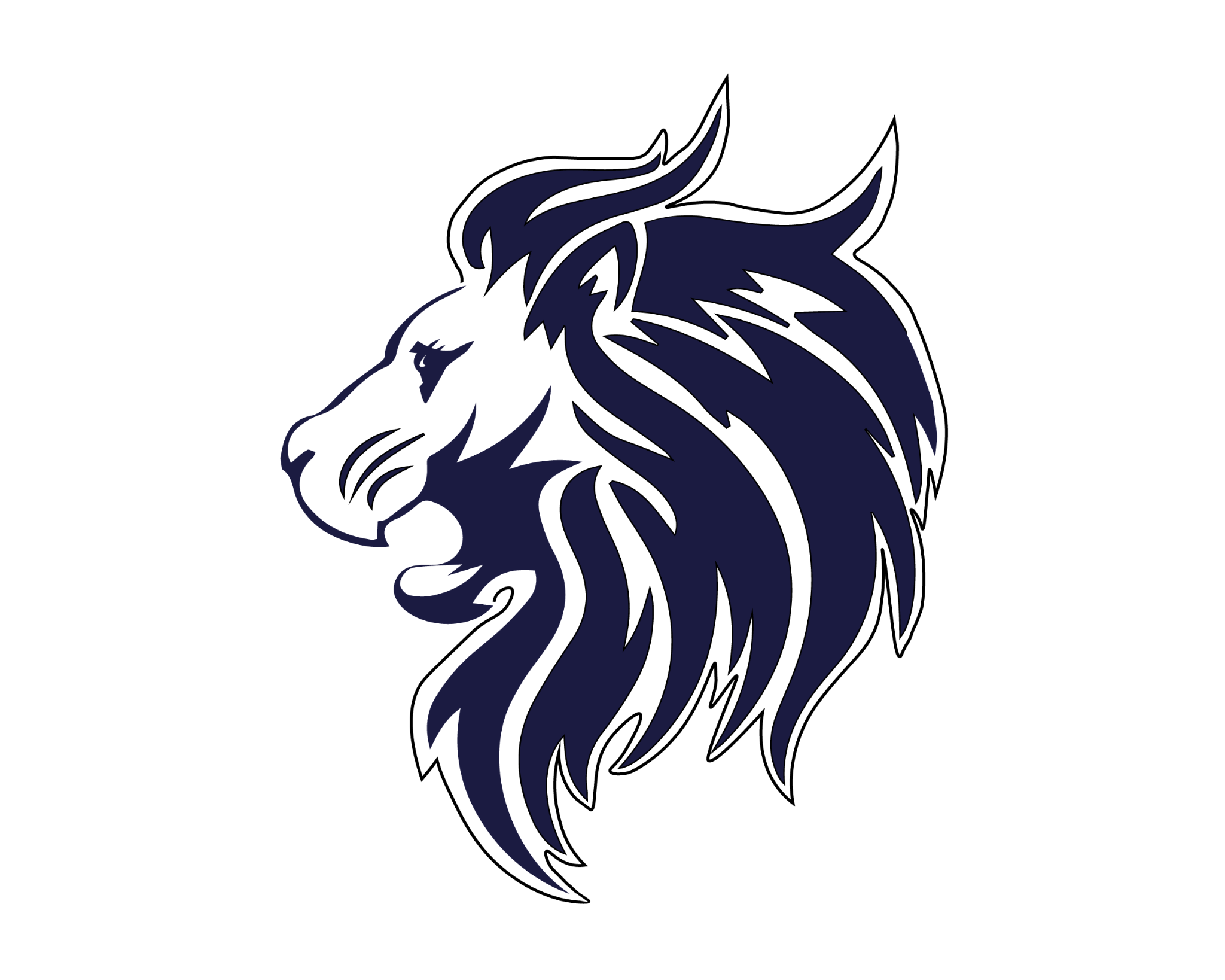 JICS2022 Yellow Ball Tennis ScheduleCharleston Tennis Center 19 Farmfield Avenue, Charleston, SC 29407Maybank Tennis Center 1880 Houghton Drive, Charleston, SC 29407Moultrie Playground 41 Ashley Avenue, Charleston, SC 29401Alan Fleming  1727 Bozo Lane, Johns Island, SC 29455Jack Adams Tennis Center 300 Congress Street, Charleston, SC 29403DateOpponentTimeLocationMon/March 14thCamp Road-Red4:00 PMMaybank Tennis CenterTues/ March 22ndCharleston Catholic4:00 PMJack AdamsWed/March 30thPorter Gaud -34:00 PMMoultrie PlaygroundTues/April 5thCharleston Day-54:00 PMCharleston Tennis CenterMon/April 18thAshley Hall-64:00 PMMaybank Tennis CenterSun/April 24thCharleston Collegiate4:00 PMAlan Fleming1. Mack Griffith2. Carson Rea3. Kyle Cavanaugh4. Jack Klinges5. Addison Townsend6. Grace Schaffer7. Zoe8. Griffin9. Freddy